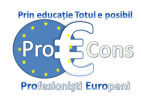 ASOCIAȚIA PROEURO-CONS SLATINAPORTOFOLIU CURSANTPROGRAMUL DE FORMAREABILITAREA CORPULUI DE PROFESORI METODIȘTI PENTRU ÎNVĂȚĂMÂNTUL PREUNIVERSITAR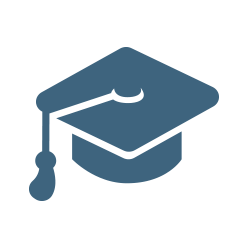 Nume și prenume cursant:Unitate de învățământ:Structura portofoliuluiDisciplinaPropuneri teme1Comunicare şi abilităţi socialePlan personal de acţiune pentru dezvoltarea asertivităţii.Abilităţile sociale înreuşita personală şi profesională – eseu argumentativ2Managementul carierei didactice și al dezvoltării personaleRealizaţi un plan personal de carieră stabilind scopurile (pe termen lung şi scurt), identificând modalităţile de utilizare a timpului, planificarea acţiunii, identificarea dificultăţilor şi punerea în practică a programului.Realizaţi un plan de acţiune în vederea consolidării carierei didactice menţionând scopul, obiectivele, strategiile de realizare, resursele şi barierele. 3Profesorul metodistȘi inspecția școlarăCompletaţi o fişă de observarea lecţiei rezultată din asistenţa la o oră a unei colegeCompletaţi un raport scris în urma asistenţei unei colege la 4 ore.Construiţi propriile criteria de selecţie pentru metodişti şi argumentaţi alegerea lor.4Utilizarea tehnologiilor informatice şi de comunicare (TIC) în domeniul educaționalIntroduceti datele unei inspecţii curente intr-un tabel Excel.